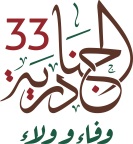 Dec. 24, 2018 15:35 UTC沙烏地阿拉伯兩聖寺守護者出席Al Janadria節開幕典禮沙烏地阿拉伯利雅德--(BUSINESS WIRE)-- (美國商業資訊)--昨天下午，沙烏地阿拉伯兩聖寺守護者Salman bin Abdulaziz Al Saud國王出席第33屆全國文化遺產節(National Festival of Heritage and Culture)開幕典禮。此次活動以「忠誠和忠實」(Faithfulness and Loyalty)為主題，由沙烏地國民警衛隊在Janadria舉辦。在抵達Al Janadria文化遺產節總部時，Salman bin Abdulaziz Al Saud國王受到利雅德地區長官Prince Faisal Bin Bandar bin Abdulaziz殿下；利雅德地區副親王Prince Mohammed bin Abdul Rahman bin Abdulaziz殿下；國民警衛隊大臣、Janadria節最高委員會主席Prince Khalid Bin Abdul Aziz bin Ayyaf殿下；Janadria節總監督Prince Mohammed bin Abdulaziz bin Ayyaf殿下；國民警衛隊副大臣、Janadria節最高委員會副主席Abdul Mohsen bin Abdulaziz Al-Tuwaijri先生殿下及眾多官員的接待。隨後，兩聖寺守護者接見了科威特王儲Sheikh Nawaf Al-Ahmad Al-Jaber Al-Sabah殿下；巴林國王陛下個人代表Sheikh Abdullah bin Hamad bin Isa Al Khalifa殿下；阿拉伯聯合大公國外交與國際合作部長Sheikh Abdullah bin Zayed Al Nahyan殿下；以及阿曼王國蘇丹陛下顧問Sayyid Shihab bin Tariq Al Said殿下。之後開始一年一度盛大的駱駝競賽，兩聖寺守護者為競賽中前五名優勝者頒獎，並向Al Janadria的贊助者授予榮譽。隨後，在Al Janadria的封閉大廳舉行了慶祝晚宴以及演說和藝術典禮。典禮開始後，沙烏地阿拉伯國民警衛隊大臣、全國文化遺產節最高委員會主席Prince Khalid Bin Abdul Aziz bin Ayyaf殿下首先發表演講，他在致辭中強調，Al Janadria節是沙烏地阿拉伯的一大盛事和思想文化論壇，同時還介紹了榮譽嘉賓國印尼。印尼共和國人類發展與文化統籌部長Puan Maharani代表印尼共和國政府及人民發表演講，表達了她對兩聖寺守護者的誠摯感謝。演講過後，兩聖寺守護者還頒發一等Abdulaziz國王勳章(King Abdulaziz Medal) 給本年度沙烏地傑出人士。隨後，詩人Mashaal Al Harthy中尉帶來了一首詩歌，然後是由藝術家Mohammed Abdo、Rashed Al Majid和Mazal Farhan帶來的藝術表演小型歌劇《Tidlal Ya Watan》。*來源：AETOSWire免責聲明：本公告之原文版本乃官方授權版本。譯文僅供方便瞭解之用，煩請參照原文，原文版本乃唯一具法律效力之版本。ContactsPyramedia
Reham Barakat，+971508228604
Reham.barakat@pyramedia.bizSource: Al Janadria FestivalSmart Multimedia Gallery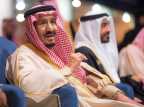  Photo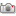 The Custodian of the Two Holy Mosques, King Salman bin Abdulaziz Al Saud (Photo: AETOSWire)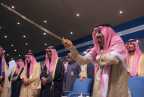  PhotoThe Custodian of the Two Holy Mosques, King Salman bin Abdulaziz Al Saud taking part in performances at opening ceremony of 33rd Edition of Al Janadria (Photo: AETOSWire)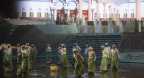  PhotoPerformance from opening ceremony of 33rd Edition of Janadria (Photo: AETOSWire) Logo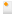 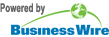 View this news release and multimedia online at:
http://www.businesswire.com/news/home/20181224005108/zh-HK